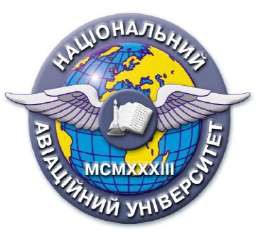 Силабус навчальної дисципліни"Методологія прикладних досліджень у сфері метрології та інформаційно-вимірювальної техніки"Освітньо-професійної програми «Якість, стандартизація та сертифікація» Галузь знань: 15 «Автоматизація та приладобудування»Спеціальність: 152  «	Метрологія та інформаційно-вимірювальна техніка»Силабус навчальної дисципліни"Методологія прикладних досліджень у сфері метрології та інформаційно-вимірювальної техніки"Освітньо-професійної програми «Якість, стандартизація та сертифікація» Галузь знань: 15 «Автоматизація та приладобудування»Спеціальність: 152  «	Метрологія та інформаційно-вимірювальна техніка»Рівень вищої освіти Другий (магістерський)Другий (магістерський)Статус дисципліниНавчальна дисципліна фахового компонента ОПНавчальна дисципліна фахового компонента ОПКурс1 курс1 курсСеместрПершийПершийОбсяг дисципліни, кредити ЄКТС/години105/3,5105/3,5Мова викладанняУкраїнськаУкраїнськаЩо буде вивчатися (предмет вивчення)Системні теоретичні  знання та практичні вміння і навички в області наукових досліджень, методології їх проведення, сукупність прийомів і операцій обробки, контролю об'єктивності отриманих результатів, правил оформлення і представлення результатів наукових досліджень в сфері якості, стандартизації та сертифікації.Системні теоретичні  знання та практичні вміння і навички в області наукових досліджень, методології їх проведення, сукупність прийомів і операцій обробки, контролю об'єктивності отриманих результатів, правил оформлення і представлення результатів наукових досліджень в сфері якості, стандартизації та сертифікації.Чому це цікаво/треба вивчати (мета)Сприяє поліпшенню науково технічної діяльності – інтелектуального, творчого досвіду, та спрямованості на одержання і використання нових знань у в галузі «Автоматизації та приладобудування», надає майбутнім фахівцям систематизоване уявлення про теоретичне і практичне підґрунтя для ефективного проведення наукових досліджень, формує наукову культуру студентів.Програма буде цікавою для тих, хто планує пов’язати своє майбутнє з виконанням функцій пов’язаних з упровадженням нових засобів вимірювальної техніки; новими методами вимірювань, випробувань і контролю, метрологічної атестації; аналізом причин виникнення браку і розробленням засобів з покращення якості продукції; розроблення і впровадження систем управління якістю; організацією виробництва згідно з міжнародними стандартами.Сприяє поліпшенню науково технічної діяльності – інтелектуального, творчого досвіду, та спрямованості на одержання і використання нових знань у в галузі «Автоматизації та приладобудування», надає майбутнім фахівцям систематизоване уявлення про теоретичне і практичне підґрунтя для ефективного проведення наукових досліджень, формує наукову культуру студентів.Програма буде цікавою для тих, хто планує пов’язати своє майбутнє з виконанням функцій пов’язаних з упровадженням нових засобів вимірювальної техніки; новими методами вимірювань, випробувань і контролю, метрологічної атестації; аналізом причин виникнення браку і розробленням засобів з покращення якості продукції; розроблення і впровадження систем управління якістю; організацією виробництва згідно з міжнародними стандартами.Чому можна навчитися (результати навчання)Дозволяє надати студентам теоретичні знання та сформувати у них практичні уміння і навички в області методології і методів наукових досліджень, інформаційного забезпечення науково-дослідної роботи, оформлення і представлення результатів наукового дослідження при розробці та використанні засобів вимірювальної техніки (засобів вимірювання, вимірювальних систем); в використанні інформаційних технологій для опрацювання результатів вимірювання та автоматизації метрологічної діяльності; при виконанні організаційних та технічних робіт, прикладних досліджень у сфері якості, стандартизації та сертифікації продукції.Дозволяє надати студентам теоретичні знання та сформувати у них практичні уміння і навички в області методології і методів наукових досліджень, інформаційного забезпечення науково-дослідної роботи, оформлення і представлення результатів наукового дослідження при розробці та використанні засобів вимірювальної техніки (засобів вимірювання, вимірювальних систем); в використанні інформаційних технологій для опрацювання результатів вимірювання та автоматизації метрологічної діяльності; при виконанні організаційних та технічних робіт, прикладних досліджень у сфері якості, стандартизації та сертифікації продукції.Як можна користуватися набутими знаннями і уміннями (компетентності)Застосування набутих знань і компетентностей надає можливість:–	давати характеристику новітнім результатам досліджень у суміжних галузях науки і техніки, різних галузей прогресивних систем стандартів на основі комплексних цільових програм, де можна знайти нові, часом неочікувані рішення, що визначають вимоги до конструкції виробів, технології їх виробництва, якості сировини, матеріалів, напівфабрикатів і комплектуючих виробів;-	аналізувати оцінку методів дослідження у конкретній галузі науки, при визначення єдиної системи показників якості продукції;–	використовувати  науково досліджені методи і  засоби  контролю  і  випробувань,    для необхідного рівня надійності залежно від призначення виробів і умов їх експлуатації;–	застосовувати наукові підходи для встановлювати норми, вимоги і методи в   області    проектування і  виробництва продукції з метою забезпечення її оптимальної якості–	науково обґрунтовувати напрями розвитку уніфікації промислової продукції і агрегатування машин, як найважливішого засобу спеціалізації, підвищення роботи виробництва, продуктивності праці, рівня взаємозамінності, ефективності експлуатації і ремонту виробів;–	застосовувати системні наукові підходи при вирішенні питань єдності і достовірності вимірювань в країні, вдосконалення державних еталонів одиниць фізичних величин, а також методів і засобів вимірювань вищої точності;–	розробляти єдину систему документації, що використовуються в автоматизованих системах управління, встановлення систем класифікації і кодування техніко-економічної інформації, форм і систем організації виробництва і технічних засобів наукової організації праці;–	організовувати наукову роботу в організаціях і на підприємствах.Застосування набутих знань і компетентностей надає можливість:–	давати характеристику новітнім результатам досліджень у суміжних галузях науки і техніки, різних галузей прогресивних систем стандартів на основі комплексних цільових програм, де можна знайти нові, часом неочікувані рішення, що визначають вимоги до конструкції виробів, технології їх виробництва, якості сировини, матеріалів, напівфабрикатів і комплектуючих виробів;-	аналізувати оцінку методів дослідження у конкретній галузі науки, при визначення єдиної системи показників якості продукції;–	використовувати  науково досліджені методи і  засоби  контролю  і  випробувань,    для необхідного рівня надійності залежно від призначення виробів і умов їх експлуатації;–	застосовувати наукові підходи для встановлювати норми, вимоги і методи в   області    проектування і  виробництва продукції з метою забезпечення її оптимальної якості–	науково обґрунтовувати напрями розвитку уніфікації промислової продукції і агрегатування машин, як найважливішого засобу спеціалізації, підвищення роботи виробництва, продуктивності праці, рівня взаємозамінності, ефективності експлуатації і ремонту виробів;–	застосовувати системні наукові підходи при вирішенні питань єдності і достовірності вимірювань в країні, вдосконалення державних еталонів одиниць фізичних величин, а також методів і засобів вимірювань вищої точності;–	розробляти єдину систему документації, що використовуються в автоматизованих системах управління, встановлення систем класифікації і кодування техніко-економічної інформації, форм і систем організації виробництва і технічних засобів наукової організації праці;–	організовувати наукову роботу в організаціях і на підприємствах.Навчальна логістикаЗміст дисципліни:  Види занять: усього 105 год, кредитів 3,5, лекцій – 17, лабораторних – 17, МКР – 1, домашнє завдання – 1, самостійна робота – 71.Методи навчання: вербально-словесний;наочний;репродуктивний;дослідницький.Реалізація цих методів здійснюється при проведенні лекцій, демонстрацій, самостійному вирішенні задач, роботі з навчальною літературою, аналізі та виконанні контрольної (домашньої) роботи.Форми навчання: очна, заочна форма навчання; дискусії, кейс-завдання, заняття із застосуванням комп’ютерної та телекомунікаційної техніки.Зміст дисципліни:  Види занять: усього 105 год, кредитів 3,5, лекцій – 17, лабораторних – 17, МКР – 1, домашнє завдання – 1, самостійна робота – 71.Методи навчання: вербально-словесний;наочний;репродуктивний;дослідницький.Реалізація цих методів здійснюється при проведенні лекцій, демонстрацій, самостійному вирішенні задач, роботі з навчальною літературою, аналізі та виконанні контрольної (домашньої) роботи.Форми навчання: очна, заочна форма навчання; дискусії, кейс-завдання, заняття із застосуванням комп’ютерної та телекомунікаційної техніки.ПререквізитиДана дисципліна є незалежною від інших дисциплін та не потребує попереднього вивчення.Дана дисципліна є незалежною від інших дисциплін та не потребує попереднього вивчення.ПореквізитиДана дисципліна є базою для вивчення наступних дисциплін професійної підготовки фахівця з базовою та повною вищою освітою: «Сучасні системи технічного регулювання», «Акредитація випробувальних лабораторій», «Інформаційні технології в сфері управління якістю», стандартизації та сертифікації».Дана дисципліна є базою для вивчення наступних дисциплін професійної підготовки фахівця з базовою та повною вищою освітою: «Сучасні системи технічного регулювання», «Акредитація випробувальних лабораторій», «Інформаційні технології в сфері управління якістю», стандартизації та сертифікації».Інформаційне забезпечення з репозитарію та фонду НТБ НАУ Носко П.Л., Нигора В.М., Філь П.В., Бойко Г.О. Методологічні основи наукового дослідження машинобудівних конструкцій. – Навчальний посібник. – Луганськ: Вид-во СНУ  аб. В. Даля, 2008. – 187с.Баскаков А.Я., Туленков Н.В. Методология научного исследования. – Учеб. Пособие. –К.: МАУП, 2002, –216 с.Філіпенко А.С. Основи наукових досліджень. Конспект лекцій: Посібник. –К.: Академвидав, 2004, – 208 с.Ткаченко Л.В. Основи наукових досліджень: Підручник. –К.: Центр навчальної літератури, 2003, –192 с.П’ятницька-Позднякова I. С. Основи наукових досліджень у вищій школі. – К.: 2003. – 116 с.Свердан М. Р. Основи наукових досліджень. – Практикум, – Чернівці. –Рута,– 2003. – 192 с.Величко О.М. Коцюба А.М., Новиков В.М. Основи метрології та метрологічна діяльність: Навч. посіб. – К.: 2000. – 228 с. Носко П.Л., Нигора В.М., Філь П.В., Бойко Г.О. Методологічні основи наукового дослідження машинобудівних конструкцій. – Навчальний посібник. – Луганськ: Вид-во СНУ  аб. В. Даля, 2008. – 187с.Баскаков А.Я., Туленков Н.В. Методология научного исследования. – Учеб. Пособие. –К.: МАУП, 2002, –216 с.Філіпенко А.С. Основи наукових досліджень. Конспект лекцій: Посібник. –К.: Академвидав, 2004, – 208 с.Ткаченко Л.В. Основи наукових досліджень: Підручник. –К.: Центр навчальної літератури, 2003, –192 с.П’ятницька-Позднякова I. С. Основи наукових досліджень у вищій школі. – К.: 2003. – 116 с.Свердан М. Р. Основи наукових досліджень. – Практикум, – Чернівці. –Рута,– 2003. – 192 с.Величко О.М. Коцюба А.М., Новиков В.М. Основи метрології та метрологічна діяльність: Навч. посіб. – К.: 2000. – 228 с.Локація та матеріально- технічне забезпеченняКорпус 2, ауд. 306 Корпус 2, ауд. 306 Семестровий контроль екзаменаційна методикаІспитІспитКафедраПрикладної механіки та інженерії матеріалівПрикладної механіки та інженерії матеріалівФакультетАерокосмічний факультетАерокосмічний факультетВикладач(і)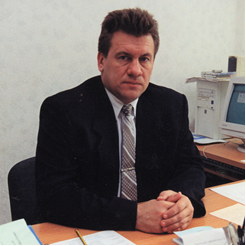 Посада: професорПрофайл викладача: http://www.lib.nau.edu.ua/naukpraci/teacher.php?id=11442Тел.: 406-77-73E-mail: pavlo.nosko@npp.nau.edu.uaРобоче місце: 2.306Оригінальність навчальної дисципліни100%100%Лінк на дисциплінуhttp://nau.edu.ua/ua/menu/science/instutional-repository.html http://er.nau.edu.ua/handle/NAU/43035http://nau.edu.ua/ua/menu/science/instutional-repository.html http://er.nau.edu.ua/handle/NAU/43035